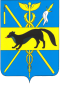  АДМИНИСТРАЦИЯ БОГУЧАРСКОГО МУНИЦИПАЛЬНОГО РАЙОНАВОРОНЕЖСКОЙ ОБЛАСТИРАСПОРЯЖЕНИЕот «08» февраля 2017 г. № 35-рг. БогучарО создании Экспертной группы по оценке эффективности развития поселений Богучарского муниципального района Воронежской области(в редакции распоряжения от 15.02.2018 № 26)В целях исполнения постановления администрации Богучарского муниципального района от 22.07.2011 № 380 «О мониторинге и оценке эффективности развития городского и сельских поселений Богучарского муниципального района Воронежской области», для организации подведения итогов достижения поселениями значений показателей эффективности развития поселений:1. Сформировать Экспертную группу по оценке эффективности развития поселений Богучарского муниципального района Воронежской области в следующем составе:Кузнецов Валерий Васильевич - глава Богучарского муниципального района, председатель Экспертной группы.Самодурова Наталья Анатольевна - заместитель главы администрации Богучарского муниципального района - руководитель аппарата администрации муниципального района, заместитель председателя Экспертной группы.Кожанов Алексей Юрьевич - заместитель главы администрации Богучарского муниципального района, заместитель председателя Экспертной группы.Ханюкова Марина Владиславовна - начальник экономического отдела администрации Богучарского муниципального района, секретарь Экспертной группы.Бай Юрий Александрович - руководитель департамента труда и занятости населения Воронежской области.Нестерова Евгения Викторовна - заместитель начальника отдела оценки эффективности деятельности органов местного самоуправления департамента по развитию муниципальных образований Воронежской области.Булах. Ирина Петровна - депутат Совета народных депутатов Богучарского муниципального района, председатель постоянной комиссии Совета народных депутатов Богучарского муниципального района по местному самоуправлению, правотворческой деятельности, депутатской этике.Журавлев Юрий Александрович - начальник отдела по строительству и архитектуре, транспорту, топливно-энергетическому комплексу, ЖКХ администрации Богучарского муниципального района.Комаров Олег Александрович - начальник отдела по управлению муниципальным имуществом и земельным отношениям администрации Бо1учарского муниципального района,Гоцкии Юрий Валентинович - руководитель МКУ «Отдел физической культуры и спорта Богучарского муниципального района».Бровкина Наталья Александровна - руководитель финансового отдела администрации Богучарского муниципального района.(п. 1 в редакции распоряжения от 15.02.2018 № 26)2. Поручить Экспертной группе осуществить анализ достигнутых значений показателей эффективности развития поселений, определить поселения, достигшие наилучших значений показателей в группах и подготовить предложения о перечне мероприятий по социально-экономическому развитию поселений в целях достижения планируемых значений показателей в группах.3. Распоряжение администрации Богучарского муниципального района от 15.02.2016 № 25-р «О создании Экспертной группы по оценке эффективности развития поселений Богучарского муниципального района Воронежской области» признать утратившим силу.4. Контроль за выполнением настоящего распоряжения возложить на заместителя главы администрации Богучарского муниципального района - руководителя аппарата администрации муниципального района Самодурову Н.А.Глава администрации Богучарского муниципального района                                             В.В. Кузнецов